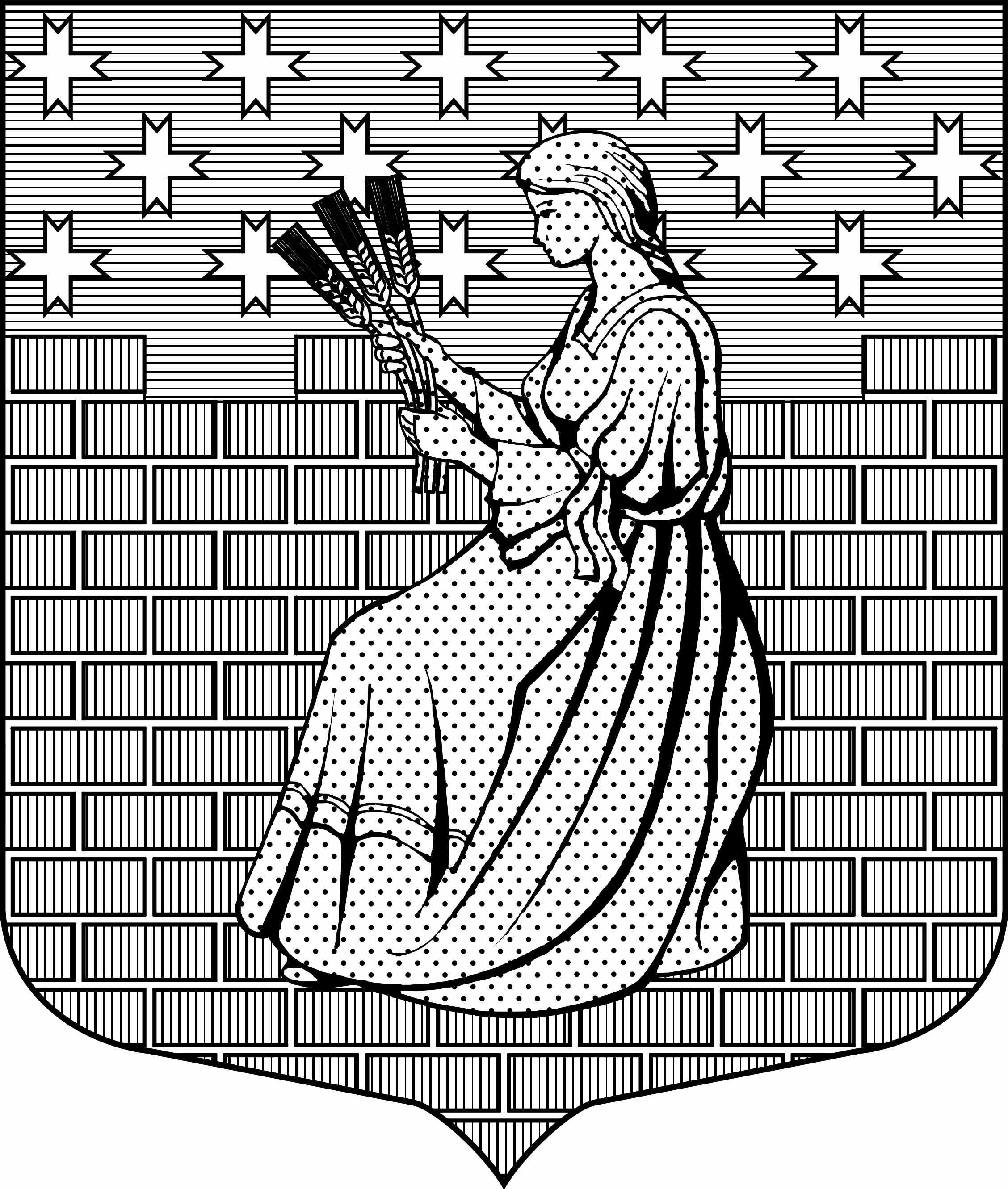 МУНИЦИПАЛЬНОЕ ОБРАЗОВАНИЕ“НОВОДЕВЯТКИНСКОЕ СЕЛЬСКОЕ ПОСЕЛЕНИЕ”ВСЕВОЛОЖСКОГО МУНИЦИПАЛЬНОГО РАЙОНАЛЕНИНГРАДСКОЙ ОБЛАСТИ_____________________________________________________________________________188661, РФ, Ленинградская обл., Всеволожский район, дер. Новое Девяткино дом 57 оф. 83 тел./факс (812) 595-74-44СОВЕТ ДЕПУТАТОВ РЕШЕНИЕ30 января 2019 года                                                                                         №   02/01-07                     дер. Новое ДевяткиноОб утверждении плана работыконтрольно-счётного органа муниципального образования«Новодевяткинское сельское поселение»на 2019 годВ соответствии с Федеральным законом от 06.10.2003 № 131-ФЗ «Об общих принципах организации местного самоуправления в Российской Федерации», Федеральным законом от 07.02.2011 N 6-ФЗ «Об общих принципах организации и деятельности контрольно-счётных органов субъектов Российской Федерации и муниципальных образований», Положением об организации и деятельности контрольно-счётного органа муниципального образования «Новодевяткинское сельское поселение», утвержденным решением совета депутатов от 28.12.2011 № 56/01-07, рассмотрев доклад председателя контрольно-счётного органа муниципального образования «Новодевяткинское сельское поселение» о плане работы контрольно-счётного органа на 2019 год, совет депутатов принялРЕШЕНИЕ:1. Утвердить план работы контрольно-счётного органа муниципального образования «Новодевяткинское сельское поселение» на 2019 год согласно приложению.2. Опубликовать настоящее решение в газете «Вести» и разместить на официальном сайте муниципального образования «Новодевяткинское сельское поселение».3. Контроль за исполнением решения возложить на главу муниципального образования Д.А.Майорова.Глава муниципального образования                                                                       Д.А.Майоров